В соответствии Федеральным законом от 06.10.2003 № 131-ФЗ «Об общих принципах организации местного самоуправления в Российской Федерации», Уставом муниципального образования Соль-Илецкий городской округ Оренбургской области, в целях развития институтов гражданского общества в муниципальном образовании Соль-Илецкий городской округ Оренбургской области, постановляю:1. Внести в постановление администрации муниципального образования Соль-Илецкий городской округ от 31.10.2016   № 3240-п «Об общественно-политическом совете при главе муниципального образования Соль-Илецкий городской округ», следующие изменения:1.1. Приложение  1 к постановлению администрации муниципального образования Соль-Илецкий городской округ от 31.10.2016   № 3240-п «Об общественно-политическом совете при главе муниципального образования Соль-Илецкий городской округ» изложить в новой редакции согласно приложению № 1 к настоящему постановлению.1.2. Приложение  2 к постановлению администрации муниципального образования Соль-Илецкий городской округ от 31.10.2016   № 3240-п «Об общественно-политическом совете при главе муниципального образования Соль-Илецкий городской округ» изложить в новой редакции согласно приложению № 2 к настоящему постановлению. 2. Контроль за исполнением настоящего постановления оставляю за собой.3. Постановление вступает в силу после его официального опубликования (обнародования).Разослано: в прокуратуру Соль-Илецкого района, организационный отдел, членам общественно-политического совета при главе муниципального образования Соль-Илецкий городской округ.Составобщественно-политического совета при главемуниципального образования Соль-Илецкий городской округПоложениеоб общественно-политическом совете при главемуниципального образования Соль-Илецкий городской округI. Общие положения1.1. Общественно-политический совет при главе муниципального образования Соль-Илецкий городской округ (далее - Совет) является постоянно действующим совещательным и консультативным органом при Главе муниципального образования Соль-Илецкий городской округ города Оренбурга, образованным в целях содействия укреплению общественного согласия, консолидации общественно-политических сил, различных социальных групп населения и совершенствования взаимодействия органов местного самоуправления с институтами гражданского общества, действующими на территории муниципального образования Соль-Илецкий городской округ.1.2. Совет обеспечивает взаимодействие органов местного самоуправления муниципального образования Соль-Илецкий городской округ с местными отделениями политических партий, городскими отделениями общественных объединений и иными союзами и объединениями, предприятиями и учреждениями различных форм собственности (далее - общественность), в целях содействия социальной и политической стабильности в муниципальном образовании Соль-Илецкий городской округ на основе консолидации всех конструктивных политических сил общества.1.3. Совет в своей деятельности руководствуется Конституцией Российской Федерации, Федеральным законом от 06.10.2003 N 131-ФЗ "Об общих принципах организации местного самоуправления в Российской Федерации", законодательством Российской Федерации и Оренбургской области, Федеральным законом «О политических партиях», правовыми актами муниципального образования Соль-Илецкий городской округ, также настоящим Положением.1.4. Совет формируется на основе добровольного участия в его деятельности представителей общественности муниципального образования Соль-Илецкий городской округ.1.5. Совет осуществляет свою деятельность на общественных началах в соответствии с настоящим Положением.II. Задачи и функции совета2.1. Основными задачами совета являются:разработка и осуществление мер, направленных на укрепление межнационального и межконфессионального согласия, поддержку и развитие языков и культуры народов Российской Федерации, проживающих на территории муниципального образования Соль-Илецкий городской округ, реализацию прав коренных малочисленных народов и других национальных меньшинств, обеспечение социальной и культурной адаптации мигрантов, профилактику межнациональных (межэтнических) конфликтов;консолидация усилий органов местного самоуправления муниципального образования Соль-Илецкий городской округ и общественности в решении социальных и экономических вопросов, в проведении культурных и иных общественно значимых мероприятий на территории муниципального образования Соль-Илецкий городской округ; взаимодействие с местными отделениями политических партий и общественными объединениями в целях сохранения социально-политической стабильности в муниципальном образовании Соль-Илецкий городской округ;развитие социального партнерства между органами местного самоуправления, местными отделениями политических партий, общественными объединениями и иными институтами гражданского общества.2.2. Основными функциями совета являются:анализ тенденций общественно-политической обстановки в муниципальном образовании Соль-Илецкий городской округ и выработка необходимых рекомендаций по координации совместных действий органов власти и общественности в поддержании стабильности в муниципальном образовании Соль-Илецкий городской округ, защите конституционных прав граждан, определенных законодательством;разработка предложений по созданию благоприятных условий для участия жителей муниципального образования Соль-Илецкий городской округ в политических процессах;информирование местных отделений политических партий об основных направлениях политики органов местного самоуправления муниципального образования Соль-Илецкий городской округ;оказание консультативной, информационной и методической помощи органам местного самоуправления муниципального образования Соль-Илецкий городской округ по вопросам взаимодействия с партийными организациями на местах;участие в организации и проведении конференций, круглых столов и других мероприятий для обсуждения общественно-политической проблематики.III. Состав и деятельность совета3.1. В состав совета входят по одному представителю действующих в муниципальном образовании Соль-Илецкий городской округ отделений парламентских политических партий и наиболее активных местных отделений непарламентских политических партий, депутаты Совета депутатов муниципального образования Соль-Илецкий городской округ и член Общественной палаты Оренбургской области.3.2. Состав совета утверждается постановлением администрации муниципального образования Соль-Илецкий городской округ.Председателем совета является глава муниципального образования Соль-Илецкий городской округ.3.3. Для осуществления своих функций совет проводит заседания.3.4. Заседания совета проводятся не реже одного раза в квартал, а также по мере необходимости.3.5. Заседание совета считается правомочным, если на нем присутствует не менее половины общего числа его членов.3.6. Повестка дня заседаний совета формируется его председателем исходя из предложений членов совета.3.7. Подготовку и проведение заседаний совета организует секретарь совета.3.8. Решения совета принимаются простым большинством голосов от числа присутствующих на заседании и носят рекомендательный характер, оформляются протоколами, которые подписываются председательствующим на заседании.3.9.Организационное и информационно-методическое обеспечение деятельности совета осуществляет организационный отдел администрации муниципального образования Соль-Илецкий городской округ.IV. Порядок участия в заседанияхсовета приглашенных и иных лиц4.1. По решению совета на его заседания могут быть приглашены представители государственных органов, общественных объединений, научных учреждений, эксперты и другие специалисты для представления необходимой информации по вопросам, рассматриваемым советом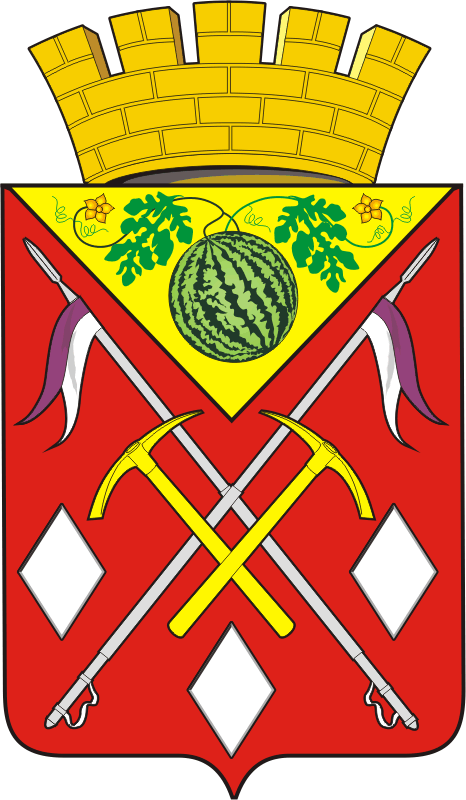 АДМИНИСТРАЦИЯМУНИЦИПАЛЬНОГО ОБРАЗОВАНИЯСОЛЬ-ИЛЕЦКИЙ ГОРОДСКОЙ ОКРУГОРЕНБУРГСКОЙ ОБЛАСТИПОСТАНОВЛЕНИЕ________2020 № ________О внесении изменений в постановление администрации муниципального образования Соль-Илецкий городской округ от 31.10.2016  № 3240-п «Об общественно-политическом совете при главе муниципального образования Соль-Илецкий городской округ»Глава муниципального образованияСоль-Илецкий городской округ          А.А.КузьминВерноВедущий специалист организационного отдела     Е.В. ТелушкинаПриложение   1                                                                    к постановлению администрации                                                                        муниципального образования                                                                       Соль-Илецкий городской округ                                                          от ____________2020 № _______КузьминАлексей Александрович -председатель совета, глава муниципального образования Соль-Илецкий городской округ;Айгазиева Салтанат Амангельдыевна-секретарь совета, ведущий специалист организационного отдела администрации Соль-Илецкого городского округа;Члены общественно-политического советаЧлены общественно-политического советаЧлены общественно-политического советаАбашидзеГеоргий Владимирович-благочинный Соль-Илецкого округа, настоятель храма Казанской иконы Божией Матери(по согласованию);АбдрашитоваАльфия Камилевна-председатель общественной организации «Местная татарская национально-культурная автономия Соль-Илецкого района Оренбургской области»(по согласованию);Абубакирова Лилия Ахметовна-директор-главный редактор редакции газеты «Илецкая Защита» Соль-Илецкий филиал ГУП РИА «Оренбуржье» (по согласованию);ВаськинВасилий Николаевич-председатель Совета депутатов муниципального образования Соль-Илецкий городской округ (по согласованию);Никифоров Денис Валерьевич-директор МАУ «ТИЦ» (по согласованию);ВолодинОлег Михайлович-учредитель Регионального отделения ОНФ, депутат Совета депутатов муниципального образования Соль-Илецкий городской округ (по согласованию);ДемоновНиколай Владимирович-пастор Евангелическо-Лютеранской церкви г. Соль-Илецк (по согласованию);ЗолотцеваВалентина Федоровна-член Общественной палаты Оренбургской области(по согласованию);КахимбаевАманжол Отемисович-имам-мухтасиб Акбулакского, Соль-Илецкого районов (по согласованию);Козлов Сергей Петрович-председатель местного отделения политической партии «Справедливая Россия»(по согласованию);ЛапинВладимир Петрович-почетный гражданин г. Соль-Илецка (по согласованию);ЛукьяновАнатолий Федорович-почетный гражданин Соль-Илецкого района, депутат Законодательного собрания Оренбургской области (по согласованию);МельниковВиктор Викторович-директор Оренбургского областного общественного благотворительного фонда «Благодеяние»(по согласованию);МокрушинВиталий Юрьевич-руководитель местной религиозной организации «Церковь меннонитов» г. Соль-Илецк (по согласованию);Тишина Ирина Игоревна-председатель Соль-Илецкой районной организации Оренбургской областной общественной организации Профсоюза работников народного образования и науки РФ (по согласованию);РаджиевАгаверди Исахан Оглы-первый секретарь Соль-Илецкого райкома КПРФ (по согласованию);СариевКаиржан Кинжишевич-председатель общественной организации «Казахская национально-культурная автономия Соль-Илецкого района Оренбургской области» (по согласованию);ФедуловВиктор Владимирович-председатель Соль-Илецкой общественной организации пенсионеров, инвалидов, ветеранов войны, труда, вооружённых сил и правоохранительных органов(по согласованию);Костина Светлана Сергеевна (Кузинов Шамиль Мухамедярович)-председатель молодежной палаты при Совете депутатов муниципального образования Соль-Илецкий городской округ (по согласованию);Давлетшин Руслан Фатихович (Чурилова Лариса Константиновна)-координатор ЛДПР (по  согласованию);ШайхутдиновИльдар Фанельевич (исключить по согласованию)-председатель Соль-Илецкой районной организации Оренбургской областной организации профсоюза работников государственных учреждений и общественного обслуживанияРФ, председатель комитета по управлению муниципальным  имуществом, земельными ресурсами и экологии администрации муниципального образования Соль-Илецкий городской округ(по согласованию);ЩавелеваТатьяна Николаевна-председатель Благотворительного Фонда «Успех», депутат Совета депутатов муниципального образования Соль-Илецкий городской округ, директор Соль-Илецкого филиала Торгово-промышленной палаты Оренбургской области (по согласованию).Приложение 2                                                                       к постановлению администрации                                                                        муниципального образования                                                                       Соль-Илецкий городской округ                                                          от ____________2020 № _______